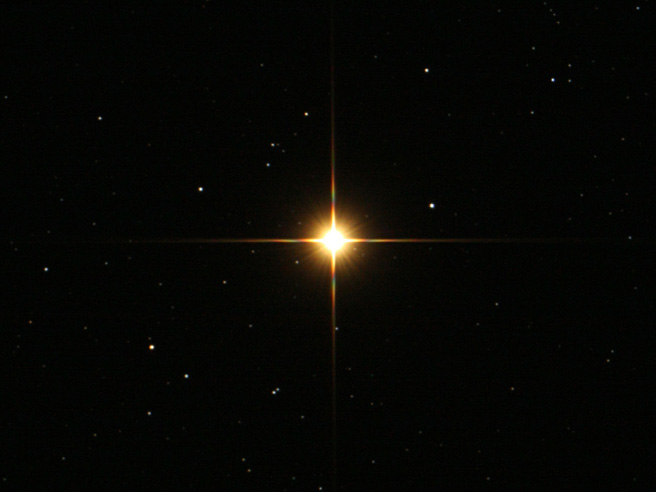 ５年生としての日々も残り少なくなってきました。３月１日に行われる『ありがとう６年生の会』に向けて，子どもたちは話し合いや準備をすすめてきました。いよいよ，６年生に代わって下級生を引っ張るときがやってきます。最高学年になる自覚をもち，来年度につなげていけるとよいと思います。・（の）：のびるんdeスクール※No dia da formatura da 6ª série e do ingresso dos novos alunos, os alunos da 5ª série irão participar na cerimônia representando todos os alunos da escola. 卒業証書授与式，令和6年度入学式ともに，5年生が在校生代表として出席します。Sobre o dia da formatura da 6ª série. 卒業証書授与式　　Chegar entre 8 as 8:15 na escola. Neste dia somente os alunos da 5ª série participarão, as vestimentas para a formatura não poderá vir de uniforme de educação fisica, ou jyaji(roupa para praticar esportes). Caso tenha dúvida, perguntar ao professor. ８時～８時１５分の間に登校します。５年生が在校生代表として卒業式に出席します。この日の服装は，体操服やジャージはやめます。迷う人は，先生に相談してください。月seg. 火ter.水quar.木quin.金sex.土s.日d.２/２６２７２８２９３/１２３・（の）・全校朝会・5時間授業・通学団会・通学団下校・（の）・Atividade [obrigado 6ª série]. ありがとう６年生の会４５６７８９１０１１１２1３１４１５１６１７・Cerimônia de formatura (alunos da 5ª e 6ª séries)卒業式予行（5，6年）・Ｂ日課・Ｂ日課１８１９2０2１２２2３２４・Ｂ４日課・Preparativos para a formatura.卒業式準備・Cerimônia de formatura da 6ª série. 第77回卒業証書授与式Equinócio de primavera. 春分の日・Dia com 5 aulas. ５時間授業・Término da merenda.給食終了・Horário B3. Ｂ３日課　・Cerimônia de encerramento do ano letivo.修了式２５２６２７２８２９３０３１・Início das férias de primavera.学年末休業開始